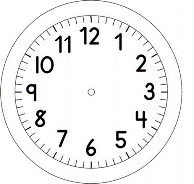 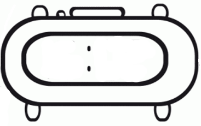 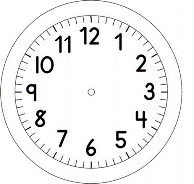 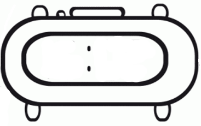 MATEMÁTICA – DIÁRIO DO TEMPO de ABRIL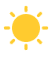 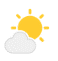 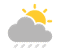 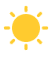 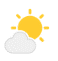 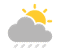 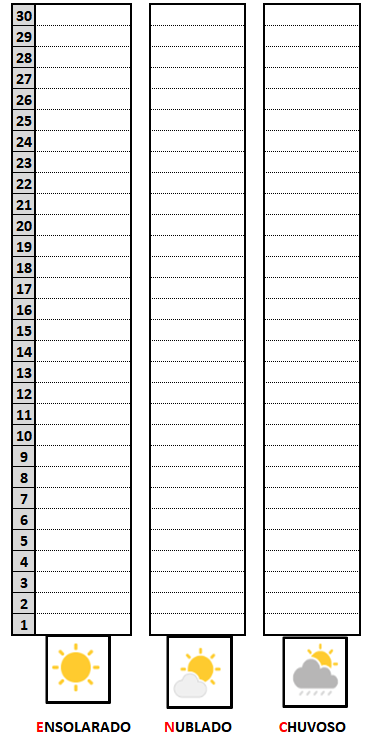 